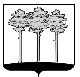 ГОРОДСКАЯ  ДУМА  ГОРОДА  ДИМИТРОВГРАДАУльяновской областиР Е Ш Е Н И Ег.Димитровград    31  января  2018  года                                                               № 76/906  .   Об утверждении Положенияо Комиссии по соблюдению требований к должностному поведению  Главы города Димитровграда Ульяновской области и депутатов Городской Думы города Димитровграда Ульяновской области, и урегулированию конфликта интересовВ соответствии с Федеральным законом от 25.12.2008 №273-ФЗ             «О противодействии коррупции», Федеральным законом от 06.10.2003       №131-ФЗ «Об общих принципах организации местного самоуправления в Российской Федерации», Федеральном законом от 03.11.2015 №303-ФЗ          «О внесении изменений в отдельные законодательные акты Российской Федерации», Уставом  муниципального образования «Город Димитровград» Ульяновской области, Городская Дума города Димитровграда Ульяновской области второго созыва решила:1. Утвердить Положение о Комиссии по соблюдению требований к должностному поведению Главы города Димитровграда Ульяновской области и депутатов Городской Думы города Димитровграда Ульяновской области, и урегулированию конфликта интересов, согласно приложению к настоящему решению.2. Признать утратившими силу (отменить) решения Городской Думы города Димитровграда Ульяновской области второго созыва:2.1. 30.03.2016 №42/516 «Об утверждении Положения о Комиссии по контролю за достоверностью сведений о доходах, об имуществе и обязательствах имущественного характера, представляемых Главой города Димитровграда Ульяновской области и депутатами Городской Думы города Димитровграда Ульяновской области, по соблюдению ими иных требований законодательства о противодействии коррупции и урегулированию конфликта интересов»;2.2. От 26.10.2016 №53/640 «О внесении изменений в Положение о Комиссии по контролю за достоверностью сведений о доходах, об имуществе и обязательствах имущественного характера, представляемых Главой города Димитровграда Ульяновской области и депутатами Городской Думы города Димитровграда Ульяновской области, по соблюдению ими требований законодательства о противодействии коррупции и урегулированию конфликта интересов»;	2.3. От 30.11.2016 №54/669 «О внесении изменения в Положение о Комиссии по контролю за достоверностью сведений о доходах, об имуществе и обязательствах имущественного характера, представляемых Главой города Димитровграда Ульяновской области и депутатами Городской Думы города Димитровграда Ульяновской области, по соблюдению ими иных требований законодательства о противодействии коррупции и урегулированию конфликта интересов».3. Установить, что настоящее решение подлежит официальному опубликованию и размещению в информационно – телекоммуникационной сети «Интернет» на официальном сайте Городской Думы города Димитровграда Ульяновской области (www.dumadgrad.ru).	4. Установить, что настоящее решение вступает в силу со дня, следующего за днем его официального опубликования.  5. Контроль исполнения настоящего решения возложить на комитет по социальной политике и местному самоуправлению (Терехов).Глава города ДимитровградаУльяновской области                                                                   А.М.КошаевПоложениео Комиссии по соблюдению требований к должностному поведению Главы города Димитровграда Ульяновской области и депутатов Городской Думы города Димитровграда Ульяновской области и урегулированию конфликта интересовКомиссия по соблюдению требований к должностному поведению Главы города Димитровграда Ульяновской области и депутатов Городской Думы города Димитровграда Ульяновской области и урегулированию конфликта интересов (далее по тексту – Комиссия) является постоянно действующим органом Городской Думы города Димитровграда Ульяновской области (далее по тексту – Городская Дума), создаваемым на срок её полномочий.Комиссия в своей деятельности руководствуется Конституцией Российской Федерации, федеральными конституционными законами, федеральными законами, законами Ульяновской области, Уставом муниципального образования «Город Димитровград» Ульяновской области, муниципальными правовыми актами, а также настоящим Положением.Основной задачей Комиссии является содействие:В обеспечении соблюдения Главой города Димитровграда Ульяновской области (далее по тексту – Глава города) и депутатами Городской Думы, ограничений и запретов, требований о предотвращении или урегулировании конфликта интересов, а также в обеспечении исполнения ими обязанностей, установленных Федеральным законом от 25.12.2008 №273-ФЗ «О противодействии коррупции», другими федеральными законами (далее - требования к должностному поведению и (или) требования об урегулировании конфликта интересов);В осуществлении Главой города и Городской Думой мер по предупреждению коррупции.Численный и персональный состав Комиссии утверждается решением Городской Думы. В состав Комиссии входят председатель Комиссии, его заместитель, секретарь и члены Комиссии. Все члены Комиссии при принятии решений обладают равными правами. В отсутствие председателя Комиссии его обязанности исполняет заместитель председателя Комиссии.Состав Комиссии формируется таким образом, чтобы исключить возможность возникновения конфликта интересов, который мог бы повлиять на принимаемые Комиссией решения.Председателем Комиссии назначается один из заместителей Главы города. Секретарём Комиссии назначается муниципальный служащий, в должностные обязанности которого входит работа по профилактике коррупционных и иных правонарушений.В состав Комиссии могут входить представитель (представители) научных организаций и образовательных учреждений среднего, высшего и дополнительного профессионального образования, деятельность которых связана с муниципальной службой, представитель Общественной палаты города Димитровграда Ульяновской области, представители общественных организаций по согласованию с ними.Число членов Комиссии, не замещающих должности муниципальной службы, муниципальные должности в Городской Думе, должно составлять не менее одной четверти от общего числа членов Комиссии.К ведению Комиссии относятся:Организация сбора копий справок о доходах, расходах, об имуществе и обязательствах имущественного характера, предоставляемых лицами, замещающими муниципальные должности, в соответствии с Порядком размещения сведений о доходах, расходах, об имуществе и обязательствах имущественного характера лиц, замещающих муниципальные должности города Димитровграда, их супруг (супругов) и несовершеннолетних детей на официальном сайте Городской Думы и (или) предоставления для опубликования средствам массовой информации, утверждённым решением Городской Думы, а также передача их для размещения на официальном сайте Городской Думы и (или) предоставления для опубликования средствам массовой информации.Проведение проверки соблюдения лицами, замещающими муниципальные должности, ограничений, запретов, исполнения обязанностей, которые установлены Федеральным законом от 25.12.2008 №273-ФЗ «О противодействии коррупции» и другими федеральными законами, за исключением проверки достоверности и полноты сведений о доходах, расходах, об имуществе и обязательствах имущественного характера.Комиссия для реализации своих полномочий вправе обращаться с запросами в федеральные органы государственной власти, органы государственной власти субъектов Российской Федерации, иные государственные органы, органы местного самоуправления, общественные объединения, другие организации, к должностным лицам. Соответствующие запросы подписывает председатель Комиссии, за исключением запросов, в отношении которых законодательством Российской Федерации установлен иной порядок их направления.Основаниями для проведения заседания Комиссии являются:Поступившие в установленном порядке материалы проверки, проводимой в соответствии с Положением о проверке соблюдения Главой города Димитровграда Ульяновской области, депутатами Городской Думы города Димитровграда Ульяновской области требований к должностному поведению, утверждённым решением Городской Думы, свидетельствующие о несоблюдении лицом, замещающим муниципальную должность, требований к должностному поведению и (или) требований об урегулировании конфликта интересов.Поступившее в Комиссию:Уведомление лица, замещающего муниципальную должность, о возникновении личной заинтересованности при исполнении должностных обязанностей, которая приводит или может привести к конфликту интересов.Заявление лица, замещающего муниципальную должность, о невозможности выполнить требования Федерального закона от 07.05.2013 №79-ФЗ «О запрете отдельным категориям лиц открывать и иметь счета (вклады), хранить наличные денежные средства и ценности в иностранных банках, расположенных за пределами территории Российской Федерации, владеть и (или) пользоваться иностранными финансовыми инструментами» (далее - Федеральный закон «О запрете отдельным категориям лиц открывать и иметь счета (вклады), хранить наличные денежные средства и ценности в иностранных банках, расположенных за пределами территории Российской Федерации, владеть и (или) пользоваться иностранными финансовыми инструментами») в связи с арестом, запретом распоряжения, наложенными компетентными органами иностранного государства в соответствии с законодательством данного иностранного государства, на территории которого находятся счета (вклады), осуществляется хранение наличных денежных средств и ценностей в иностранном банке и (или) имеются иностранные финансовые инструменты, или в связи с иными обстоятельствами, не зависящими от его воли или воли его супруги (супруга) и несовершеннолетних детей.Представление председателя Комиссии, заместителя председателя Комиссии, любого члена Комиссии, касающееся обеспечения соблюдения лицом, замещающим муниципальную должность, требований об урегулировании конфликта интересов либо осуществления мер по предупреждению коррупции и (или) требований к должностному поведению. Комиссия не рассматривает сообщения о преступлениях и административных правонарушениях, а также анонимные обращения, не проводит проверки по фактам нарушения дисциплины. Заседание проводит председатель Комиссии.  Председательствующий ведет заседание Комиссии, предоставляет слово в порядке очередности вопросов, включенных в повестку дня заседания Комиссии. Заседания Комиссии, как правило, проводятся открыто. Комиссия может принять решение о проведении закрытого заседания по предложению членов Комиссии, а также в случаях, предусмотренных федеральными конституционными законами и федеральными законами. Заседание Комиссии правомочно, если на нем присутствует не менее 2/3 от общего числа членов Комиссии. Проведение заседаний с участием только членов Комиссии, замещающих должности в Городской Думе, недопустимо. При возникновении прямой или косвенной личной заинтересованности члена Комиссии, которая может привести к конфликту интересов при рассмотрении вопроса, включенного в повестку дня заседания Комиссии, он обязан до начала заседания заявить об этом. В таком случае соответствующий член Комиссии не принимает участия в рассмотрении указанного вопроса. В заседаниях Комиссии с правом совещательного голоса участвуют лица, приглашаемые по ходатайству лица, замещающего муниципальную должность, в отношении которого Комиссией рассматривается вопрос о соблюдении требований об урегулировании конфликта интересов или любого члена Комиссии и по решению председателя Комиссии, принимаемому в каждом конкретном случае отдельно не менее чем за три дня до дня заседания Комиссии. Член Комиссии обязан присутствовать на заседании Комиссии. О невозможности присутствия по уважительной причине член Комиссии заблаговременно информирует в письменной форме председателя Комиссии. Информация и материалы, содержащие основания для проведения заседания Комиссии, указанные в пунктах 9.1, 9.2, 9.3 настоящего Положения, направляются председателю Комиссии. Председатель Комиссии при поступлении к нему информации и материалов, содержащих основания для проведения заседания Комиссии:В десятидневный срок назначает дату заседания Комиссии. При этом дата заседания Комиссии не может быть назначена позднее двадцати дней со дня поступления указанной информации и материалов.Рассматривает письменные ходатайства и заявления лиц, указанных в пункте 16 настоящего Положения, принимает решение об их удовлетворении (об отказе в удовлетворении).Организует ознакомление лица, замещающего муниципальную должность, в отношении которого Комиссией рассматривается вопрос о соблюдении требований об урегулировании конфликта интересов, членов Комиссии и других лиц, указанных в пункте 16 настоящего Положения, с поступившей информацией и с результатами её проверки. Заседание Комиссии проводится, как правило, в присутствии лица, замещающего муниципальную должность, в отношении которого рассматривается вопрос о соблюдении требований к должностному поведению и (или) требований об урегулировании конфликта интересов. Заседания Комиссии могут проводиться в отсутствие лица, замещающего муниципальную должность, в случае:Если в заявлении или уведомлении, предусмотренных пунктами 9.2.1, 9.2.2 настоящего Положения, не содержится указания о намерении лица, замещающего муниципальную должность, лично присутствовать на заседании Комиссии;Если лицо, замещающее муниципальную должность, намеревающийся лично присутствовать на заседании Комиссии и надлежащим образом извещенный о времени и месте его проведения, не явилось на заседание Комиссии. На заседании Комиссии заслушиваются пояснения лица, замещающего муниципальную должность (с его согласия), рассматриваются материалы по существу вынесенных на данное заседание вопросов, а также дополнительные материалы. Члены Комиссии и лица, участвовавшие в ее заседании, не вправе разглашать сведения, ставшие им известными в ходе работы Комиссии. По итогам рассмотрения вопроса, указанного в пункте 9.1 настоящего Положения, Комиссия принимает одно из следующих решений:Установить, что лицо, замещающее муниципальную должность, соблюдало требования к должностному поведению и (или) требования об урегулировании конфликта интересов;Установить, что лицо, замещающее муниципальную должность, не соблюдало требования к должностному поведению и (или) требования об урегулировании конфликта интересов. В этом случае Комиссия рекомендует Городской Думе указать лицу, замещающему муниципальную должность, на недопустимость нарушения требований к должностному поведению и (или) требований об урегулировании конфликта интересов либо применить к лицу, замещающему муниципальную должность, конкретную меру ответственности. По итогам рассмотрения вопроса, указанного в пункте 9.2.1 настоящего Положения, Комиссия принимает одно из следующих решений:Признать, что при исполнении лицом, замещающим муниципальную должность, при исполнении должностных обязанностей конфликт интересов отсутствует;Признать, что при исполнении лицом, замещающим муниципальную должность, должностных обязанностей личная заинтересованность приводит или может привести к конфликту интересов. В этом случае Комиссия рекомендует лицу, замещающему муниципальную должность, и (или) Городской Думе принять меры по урегулированию конфликта интересов или по недопущению его возникновения;Признать, что лицо, замещающее муниципальную должность, не соблюдало требования об урегулировании конфликта интересов. В этом случае Комиссия рекомендует Городской Думе применить к лицу, замещающему муниципальную должность, конкретную меру ответственности. По итогам рассмотрения вопроса, указанного в пункте 9.2.2 настоящего Положения, Комиссия принимает одно из следующих решений:Признать, что обстоятельства, препятствующие выполнению требований Федерального закона «О запрете отдельным категориям лиц открывать и иметь счета (вклады), хранить наличные денежные средства и ценности в иностранных банках, расположенных за пределами территории Российской Федерации, владеть и (или) пользоваться иностранными финансовыми инструментами», являются объективными и уважительными;Признать, что обстоятельства, препятствующие выполнению требований Федерального закона «О запрете отдельным категориям лиц открывать и иметь счета (вклады), хранить наличные денежные средства и ценности в иностранных банках, расположенных за пределами территории Российской Федерации, владеть и (или) пользоваться иностранными финансовыми инструментами», не являются объективными и уважительными. В этом случае Комиссия рекомендует Городской Думе применить к лицу, замещающему муниципальную должность конкретную меру ответственности. По итогам рассмотрения вопроса, указанного в пункте 9.3 настоящего Положения, Комиссия принимает соответствующее решение. Для исполнения решений Комиссии могут быть подготовлены проекты решений Городской Думы, которые в установленном порядке представляются на рассмотрение Городской Думы. Решения Комиссии по вопросам, указанным в пункте 9 настоящего Положения, принимаются тайным голосованием (если Комиссия не примет иное решение) простым большинством голосов присутствующих на заседании членов Комиссии. Решения Комиссии для Городской Думы носят рекомендательный характер. Решения Комиссии оформляются протоколом, которые подписывают члены Комиссии, принимавшие участие в её заседании.  В протоколе заседания Комиссии указываются:Дата заседания Комиссии, фамилии, имена, отчества членов Комиссии и других лиц, присутствующих на заседании;Формулировка каждого из рассматриваемых на заседании Комиссии вопросов с указанием фамилии, имени, отчества, должности лица, замещающего муниципальную должность, в отношении которого рассматривается вопрос о соблюдении требований к должностному поведению и (или) требований об урегулировании конфликта интересов;Предъявляемые к лицу, замещающему муниципальную должность, претензии, материалы, на которых они основываются;Содержание пояснений лица, замещающего муниципальную должность, и других лиц по существу предъявляемых претензий;Фамилии, имена, отчества выступивших на заседании лиц и краткое изложение их выступлений;Источник информации, содержащей основания для проведения заседания Комиссии, дата поступления информации Главе города или в Городскую ДумуДругие сведения;Результаты голосования;Решение и обоснование его принятия. Член Комиссии, несогласный с её решением, вправе в письменной форме изложить своё мнение, которое подлежит обязательному приобщению к протоколу заседания Комиссии и с которым должен быть ознакомлено лицо, замещающее муниципальную должность. Копии протокола заседания Комиссии в 7-дневный срок со дня заседания направляются в Городскую Думу, полностью или в виде выписок из него – лицу, замещающему муниципальную должность, а также по решению Комиссии - иным заинтересованным лицам. Городская Дума обязана рассмотреть на ближайшем заседании протокол заседания Комиссии и вправе учесть в пределах своей компетенции содержащиеся в нём рекомендации при принятии решения о применении к лицу, замещающему муниципальную должность, мер ответственности, предусмотренных нормативными правовыми актами Российской Федерации, а также по иным вопросам организации противодействия коррупции. О рассмотрении рекомендаций Комиссии и принятом решении Городская Дума в письменной форме уведомляет Комиссию в месячный срок со дня поступления к нему протокола заседания Комиссии. Решение Городской Думы оглашается на ближайшем заседании Комиссии и принимается к сведению без обсуждения. В случае установления Комиссией факта совершения лицом, замещающим муниципальную должность, действия (факта бездействия), содержащего признаки административного правонарушения или состава преступления, председатель Комиссии обязан передать информацию о совершении указанного действия (бездействии) и подтверждающие такой факт документы в правоохранительные органы в 3-дневный срок, а при необходимости - немедленно. Копия протокола заседания Комиссии или выписка из него приобщается к личному делу лица, замещающего муниципальную должность, в отношении которого рассмотрен вопрос о соблюдении требований к должностному поведению и (или) требований об урегулировании конфликта интересов. Организационно-техническое и документационное обеспечение деятельности Комиссии, а также информирование членов Комиссии о вопросах, включенных в повестку дня, о дате, времени и месте проведения заседания, ознакомление членов Комиссии с материалами, представляемыми для обсуждения на заседании Комиссии, осуществляется муниципальным служащим, в должностные обязанности которого входит работа по профилактике коррупционных и иных правонарушений.        Приложение         к решению Городской Думы        города Димитровграда        Ульяновской области         второго созыва        от 31.01.2018 №76/906